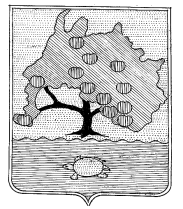 АСТРАХАНСКАЯ ОБЛАСТЬФИНАНСОВОЕ УПРАВЛЕНИЕ  АДМИНИСТРАЦИИ МУНИЦИПАЛЬНОГО ОБРАЗОВАНИЯ «ПРИВОЛЖСКИЙ  РАЙОН»АСТРАХАНСКОЙ ОБЛАСТИПРИКАЗот 30.12.2022 №248О мониторинге оценки качества организации и осуществления бюджетного процесса в муниципальных образованиях поселений Приволжского муниципального района Астраханской областиВ целях повышения качества управления бюджетным процессом в муниципальных образованиях Приволжского муниципального района Астраханской областиПРИКАЗЫВАЮ:	1. Утвердить Порядок проведения мониторинга оценки качества организации и осуществления бюджетного процесса в муниципальных образованиях Приволжского муниципального района Астраханской области (прилагается).	2. Приказ финансового управления муниципального образования «Приволжский район» от 15.03.2016 № 23 «О мониторинге оценки качества организации и осуществления бюджетного процесса в муниципальных образованиях поселений Приволжского района» считать утратившим силу.3. Обнародовать настоящий приказ путем размещения на официальном сайте финансового управления администрации муниципального образования «Приволжский муниципальный  район Астраханской области».3. Настоящий приказ вступает в силу со дня подписания.Начальник финансового управления				И.Ч.ИсламгазиеваУтвержден приказом финансового управления администрации муниципального образования «Приволжский район»От_______________№____ПОРЯДОКПРОВЕДЕНИЯ МОНИТОРИНГА ОЦЕНКИ КАЧЕСТВАОРГАНИЗАЦИИ И ОСУЩЕСТВЛЕНИЯ БЮДЖЕТНОГО ПРОЦЕССАВ МУНИЦИПАЛЬНЫХ ОБРАЗОВАНИЯХ ПОСЕЛЕНИЙ ПРИВОЛЖСКОГО МУНИЦИПАЛЬНОГО РАЙНА АСТРАХАНСКОЙ ОБЛАСТИ1. Общие положения1.1. Настоящий Порядок проведения мониторинга соблюдения органами местного самоуправления муниципальных образований поселений требований бюджетного законодательства Российской Федерации и качества организации и осуществления бюджетного процесса в муниципальных образованиях поселений (далее - Порядок) определяет процедуру проведения мониторинга соблюдения требований бюджетного законодательства Российской Федерации и качества организации и осуществления бюджетного процесса органами местного самоуправления муниципальных образований (далее - управление бюджетным процессом в муниципальных образованиях, мониторинг).1.2. Мониторинг является системой наблюдения, анализа и оценки показателей качества финансового состояния и качественного уровня осуществления бюджетного процесса муниципальных образований поселений (далее - муниципальные образования).1.3. Мониторинг осуществляется финансовым управлением администрации муниципального образования «Приволжский муниципальный  район Астраханской области»  (далее - управление).2. Цель и задача мониторинга2.1. Основной целью проведения мониторинга является определение оценки качества организации и осуществления бюджетного процесса в муниципальных образованиях.2.2. Основной задачей проведения мониторинга является выявление негативных тенденций в управлении бюджетом и оперативная выработка предложений для их устранения.3. Метод проведения мониторинга3.1. Мониторинг осуществляется посредством определения оценки значений индикаторов, характеризующих качество организации и осуществления бюджетного процесса в муниципальных образованиях, предусмотренных приложением №1 к 3.2. Используемые индикаторы отражают основные характеристики исполнения бюджета, его потенциальные финансовые возможности, устойчивость по отношению к воздействию негативных внешних факторов.3.3. Для индикаторов установлены различные величины удельного веса относительной значимости. Различия в величинах удельного веса обусловлены разной степенью влияния отражаемых индикаторами факторов на общий уровень управления бюджетом.3.4. Значения удельного веса индикаторов, характеризующих качество организации и осуществления бюджетного процесса в муниципальных образованиях, применяются согласно приложение №2 к настоящему Порядку.4. Организация проведения мониторинга4.1. Расчет оценки качества организации и осуществления бюджетного процесса в муниципальных образованиях проводится на единой для всех муниципальных образований методологической основе с учетом оценки значений индикаторов, измеряемых в баллах.4.2. Перечень и расчет индикаторов качества организации и осуществления бюджетного процесса в муниципальных образованиях приведены в приложении к настоящему Порядку.4.3. В случае, если для индикатора Pi не установлены критические значения и он характеризует либо выполнение показателя, либо его невыполнение, индикатору присваивается либо максимальное значение, равное 1 (если показатель выполнен), либо минимальное значение, равное 0 (если показатель не выполнен).4.4. В случае, если индикатор имеет только одно критическое значение, оценке по данному индикатору присваивается либо максимальное значение, равное 1 (если фактическое значение индикатора находится в области максимального уровня управления бюджетом), либо минимальное значение, равное 0 (если фактическое значение индикатора находится в области минимального уровня управления бюджетом).4.5. Если фактическое значение индикатора находится в пределах минимального уровня управления бюджетом, то индикатору присваивается минимальное значение, равное 0.4.6. Если фактическое значение индикатора находится в пределах максимального уровня управления бюджетом, то индикатору присваивается максимальное значение, равное 1.4.7. Оценка качества организации и осуществления бюджетного процесса в муниципальных образованиях Qi определяется суммой произведений оценок по всем индикаторам Ki на соответствующие им веса относительной значимости индикаторов Wi по формуле:Qi = SUM (Ki x Wi), где:Qi - оценка качества организации и осуществления бюджетного процесса в i-м муниципальном образовании;Ki - оценка по индикатору Pi;Wi - удельный вес Pi-го индикатора.4.8. В соответствии с рассчитанными оценками:- составляется рейтинг управления бюджетным процессом в порядке убывания количества набранных муниципальными образованиями баллов;В случае выявления нарушений требований бюджетного законодательства в муниципальном образовании указанное муниципальное образование исключается из рейтинга управления бюджетным процессом независимо от общей оценки качества управления бюджетным процессом.4.9. Результаты мониторинга размещаются в сети "Интернет" и направляются в муниципальные образования для выработки ими мер по устранению причин достигнутого уровня управления бюджетным процессом и выявлению резервов для обеспечения его максимального уровня.5. Периодичность и сроки проведения мониторингаМониторинг проводится ежегодно по итогам исполнения местных бюджетов за отчетный финансовый год в срок не позднее 1 сентября текущего года дней после сдачи годового отчета об исполнении бюджета.6. Источники информации для проведения мониторинга6.1. Источниками информации для проведения мониторинга являются:6.1.1. Данные программного продукта Свод Смарт:- бюджетная отчетность об исполнении бюджета за отчетный финансовый год и за год, предшествующий отчетному,- отчеты о расходах и численности работников органов местного самоуправления (по форме 14МО) за год, предшествующий отчетному финансовому году.6.1.2. Информация об объеме просроченной кредиторской задолженности бюджета муниципального образования на 1 января текущего финансового года.6.1.3. Информация о проведении публичных слушаний в отчетном финансовом году по проекту бюджета муниципального образования и проекту отчета об исполнении бюджета муниципального образования.6.1.4. Информация о наличии порядка и методики планирования бюджетных ассигнований муниципального образования.6.1.5. Перечни муниципальных учреждений муниципального образования по состоянию на 1 января текущего финансового года.6.1.6. Данные по размещению информации в государственной интегрированной информационной системе управления общественными финансами «Электронный бюджет» согласно приказу №243н от 28.12.2016г.6.2. Информация, предусмотренная подпунктами 6.1.2 - 6.1.5 пункта 6.1 настоящего раздела, представляется финансовыми органами администраций муниципальных образований в управление одновременно со сдачей ежегодной бюджетной отчетности об исполнении бюджета.6.3. В случае непредставления и (или) несвоевременного представления финансовыми органами администраций муниципальных образований информации для проведения мониторинга оценка значений соответствующих целевых индикаторов, рассчитываемых на ее основе, принимается равной нулю.Приложение 1к ПорядкуПЕРЕЧЕНЬ И РАСЧЕТИНДИКАТОРОВ КАЧЕСТВА ОРГАНИЗАЦИИ И ОСУЩЕСТВЛЕНИЯБЮДЖЕТНОГО ПРОЦЕССА В МУНИЦИПАЛЬНЫХ ОБРАЗОВАНИЯХПриложение 2к порядкуЗНАЧЕНИЯ УДЕЛЬНОГО ВЕСА ИНДИКАТОРОВ, ХАРАКТЕРИЗУЮЩИХ СОБЛЮДЕНИЕ ОРГАНАМИ МЕСТНОГО САМОУПРАВЛЕНИЯ МУНИЦИПАЛЬНЫХ ОБРАЗОВАНИЙ ПРИВОЛЖСКОГО РАЙОНА ТРЕБОВАНИЙ БЮДЖЕТНОГО ЗАКОНОДАТЕЛЬСТВА РОССИЙСКОЙ ФЕДЕРАЦИИ И КАЧЕСТВА ОРГАНИЗАЦИИ И ОСУЩЕСТВЛЕНИЯ БЮДЖЕТНОГО ПРОЦЕССА В МУНИЦИПАЛЬНЫХ ОБРАЗОВАНИЯХ АСТРАХАНСКОЙ ОБЛАСТИNНаименование индикатораФормула расчета индикатора, содержание показателяИсточник данных для расчета индикатора12341. Индикаторы, характеризующие соблюдение требований бюджетного законодательства1. Индикаторы, характеризующие соблюдение требований бюджетного законодательства1. Индикаторы, характеризующие соблюдение требований бюджетного законодательства1. Индикаторы, характеризующие соблюдение требований бюджетного законодательстваP1Отношение дефицита бюджета муниципального образования к общему годовому объему доходов бюджета муниципального образования без учета объема безвозмездных поступлений и (или) поступлений налоговых доходов по дополнительным нормативам отчислений в отчетном финансовом году <*>Если A > 0, то наблюдается профицит;если A < 0, тоПрограммный продукт "Свод - Смарт": бюджетная отчетность об исполнении консолидированного бюджета субъекта Российской Федерации и бюджета территориального государственного внебюджетного фонда (форма 0503117, утвержденная Приказом Министерства финансов Российской Федерации от 28.12.2010 N 191н "Об утверждении Инструкции о порядке составления и представления годовой, квартальной и месячной отчетности об исполнении бюджетов бюджетной системы Российской Федерации")P1Отношение дефицита бюджета муниципального образования к общему годовому объему доходов бюджета муниципального образования без учета объема безвозмездных поступлений и (или) поступлений налоговых доходов по дополнительным нормативам отчислений в отчетном финансовом году <*>V = (A x (-1) - B - C) / (D - E - F) x 100, где:Программный продукт "Свод - Смарт": бюджетная отчетность об исполнении консолидированного бюджета субъекта Российской Федерации и бюджета территориального государственного внебюджетного фонда (форма 0503117, утвержденная Приказом Министерства финансов Российской Федерации от 28.12.2010 N 191н "Об утверждении Инструкции о порядке составления и представления годовой, квартальной и месячной отчетности об исполнении бюджетов бюджетной системы Российской Федерации")P1Отношение дефицита бюджета муниципального образования к общему годовому объему доходов бюджета муниципального образования без учета объема безвозмездных поступлений и (или) поступлений налоговых доходов по дополнительным нормативам отчислений в отчетном финансовом году <*>V - отношение дефицита бюджета муниципального образования к общему годовому объему доходов бюджета муниципального образования без учета объема безвозмездных поступлений и (или) поступлений налоговых доходов по дополнительным нормативам отчислений в отчетном финансовом году;A - размер дефицита бюджета муниципального образования;B - объем поступлений от продаж акций и иных форм участия в капитале, находящемся в собственности муниципального образования;C - величина снижения остатков средств на счетах по учету средств бюджета муниципального образования;D - объем доходов бюджета муниципального образования;E - объем безвозмездных поступлений муниципального образования;F - объем поступлений налоговых доходов по дополнительным нормативам отчислений от налога на доходы физических лицПрограммный продукт "Свод - Смарт": бюджетная отчетность об исполнении консолидированного бюджета субъекта Российской Федерации и бюджета территориального государственного внебюджетного фонда (форма 0503117, утвержденная Приказом Министерства финансов Российской Федерации от 28.12.2010 N 191н "Об утверждении Инструкции о порядке составления и представления годовой, квартальной и месячной отчетности об исполнении бюджетов бюджетной системы Российской Федерации")P2Отношение расходов на оплату труда депутатов, выборных должностных лиц местного самоуправления, осуществляющих свои полномочия на постоянной основе, муниципальных служащих Астраханской области к нормативу формирования данных расходов, утвержденному Постановлением Правительства Астраханской области от 03.09.2007 N 370-П "О максимальных нормативах формирования расходов на оплату труда депутатов, выборных должностных лиц местного самоуправления, осуществляющих свои полномочия на постоянной основе, муниципальных служащих Астраханской области"V = A / B, где:Отчеты о расходах и численности работников органов местного самоуправления муниципальных образований (форма 14МО, код 0503075) за год, предшествующий отчетному финансовому году, и за первое полугодие отчетного финансового годаP2Отношение расходов на оплату труда депутатов, выборных должностных лиц местного самоуправления, осуществляющих свои полномочия на постоянной основе, муниципальных служащих Астраханской области к нормативу формирования данных расходов, утвержденному Постановлением Правительства Астраханской области от 03.09.2007 N 370-П "О максимальных нормативах формирования расходов на оплату труда депутатов, выборных должностных лиц местного самоуправления, осуществляющих свои полномочия на постоянной основе, муниципальных служащих Астраханской области"V - отношение расходов на оплату труда депутатов, выборных должностных лиц местного самоуправления, осуществляющих свои полномочия на постоянной основе, муниципальных служащих Астраханской области к нормативу формирования данных расходов;A - фактические расходы на оплату труда депутатов, выборных должностных лиц местного самоуправления муниципальных образований, осуществляющих свои полномочия на постоянной основе, муниципальных служащих Астраханской области (за исключением фактических расходов по субвенциям, предоставляемым органам местного самоуправления для осуществления отдельных государственных полномочий) (отчет по форме 14МО за отчетный финансовый год);B - утвержденный в установленном порядке норматив формирования расходов на содержание депутатов, выборных должностных лиц местного самоуправления муниципальных образований, осуществляющих свои полномочия на постоянной основе, муниципальных служащих Астраханской областиОтчеты о расходах и численности работников органов местного самоуправления муниципальных образований (форма 14МО, код 0503075) за год, предшествующий отчетному финансовому году, и за первое полугодие отчетного финансового годаP2Отношение расходов на оплату труда депутатов, выборных должностных лиц местного самоуправления, осуществляющих свои полномочия на постоянной основе, муниципальных служащих Астраханской области к нормативу формирования данных расходов, утвержденному Постановлением Правительства Астраханской области от 03.09.2007 N 370-П "О максимальных нормативах формирования расходов на оплату труда депутатов, выборных должностных лиц местного самоуправления, осуществляющих свои полномочия на постоянной основе, муниципальных служащих Астраханской области"V > 1 - 0 баллов;V <= 1 - 1 баллОтчеты о расходах и численности работников органов местного самоуправления муниципальных образований (форма 14МО, код 0503075) за год, предшествующий отчетному финансовому году, и за первое полугодие отчетного финансового годаP3Уровень собираемости местных налоговУр = А / (А + Н) x 100, где:Программный продукт "Свод - Смарт": бюджетная отчетность об исполнении консолидированного бюджета субъекта Российской Федерации и бюджета территориального государственного внебюджетного фонда (форма 0503117, утвержденная Приказом Министерства финансов Российской Федерации от 28.12.2010 N 191н "Об утверждении Инструкции о порядке составления и представления годовой, квартальной и месячной отчетности об исполнении бюджетов бюджетной системы Российской Федерации")P3Уровень собираемости местных налоговУр - уровень собираемости местных налогов, %;А - доходы по местным налогам за отчетный финансовый год;Н - недоимка по местным налогам за отчетный финансовый годПрограммный продукт "Свод - Смарт": бюджетная отчетность об исполнении консолидированного бюджета субъекта Российской Федерации и бюджета территориального государственного внебюджетного фонда (форма 0503117, утвержденная Приказом Министерства финансов Российской Федерации от 28.12.2010 N 191н "Об утверждении Инструкции о порядке составления и представления годовой, квартальной и месячной отчетности об исполнении бюджетов бюджетной системы Российской Федерации")P3Уровень собираемости местных налоговУр <= 96 - 0 баллов;Ур > 96 - 1 баллПрограммный продукт "Свод - Смарт": бюджетная отчетность об исполнении консолидированного бюджета субъекта Российской Федерации и бюджета территориального государственного внебюджетного фонда (форма 0503117, утвержденная Приказом Министерства финансов Российской Федерации от 28.12.2010 N 191н "Об утверждении Инструкции о порядке составления и представления годовой, квартальной и месячной отчетности об исполнении бюджетов бюджетной системы Российской Федерации")2. Индикаторы, характеризующие качество бюджетного планирования2. Индикаторы, характеризующие качество бюджетного планирования2. Индикаторы, характеризующие качество бюджетного планирования2. Индикаторы, характеризующие качество бюджетного планированияP4Динамика доходов по налогу на доходы физических лиц без учета поступлений налога на доходы физических лиц по дополнительным нормативамV = A / B x 100, где:Программный продукт "Свод - Смарт": бюджетная отчетность об исполнении консолидированного бюджета субъекта Российской Федерации и бюджета территориального государственного внебюджетного фонда (форма 0503117, утвержденная Приказом Министерства финансов Российской Федерации от 28.12.2010 N 191н "Об утверждении Инструкции о порядке составления и представления годовой, квартальной и месячной отчетности об исполнении бюджетов бюджетной системы Российской Федерации")P4Динамика доходов по налогу на доходы физических лиц без учета поступлений налога на доходы физических лиц по дополнительным нормативамV - динамика доходов по налогу на доходы физических лиц без учета поступлений налога на доходы физических лиц по дополнительным нормативам;A - поступления по налогу на доходы физических лиц без учета поступлений налога на доходы физических лиц по дополнительным нормативам за отчетный финансовый год;B - поступления по налогу на доходы физических лиц без учета поступлений налога на доходы физических лиц по дополнительным нормативам за год, предшествующий отчетному финансовому годуПрограммный продукт "Свод - Смарт": бюджетная отчетность об исполнении консолидированного бюджета субъекта Российской Федерации и бюджета территориального государственного внебюджетного фонда (форма 0503117, утвержденная Приказом Министерства финансов Российской Федерации от 28.12.2010 N 191н "Об утверждении Инструкции о порядке составления и представления годовой, квартальной и месячной отчетности об исполнении бюджетов бюджетной системы Российской Федерации")P4Динамика доходов по налогу на доходы физических лиц без учета поступлений налога на доходы физических лиц по дополнительным нормативамV < 100 - 0 баллов;V >= 100 - 1 баллПрограммный продукт "Свод - Смарт": бюджетная отчетность об исполнении консолидированного бюджета субъекта Российской Федерации и бюджета территориального государственного внебюджетного фонда (форма 0503117, утвержденная Приказом Министерства финансов Российской Федерации от 28.12.2010 N 191н "Об утверждении Инструкции о порядке составления и представления годовой, квартальной и месячной отчетности об исполнении бюджетов бюджетной системы Российской Федерации")P5Динамика доходов по местным налогамV = A / B x 100, где:Программный продукт "Свод - Смарт": бюджетная отчетность об исполнении консолидированного бюджета субъекта Российской Федерации и бюджета территориального государственного внебюджетного фонда (форма 0503117, утвержденная Приказом Министерства финансов Российской Федерации от 28.12.2010 N 191н "Об утверждении Инструкции о порядке составления и представления годовой, квартальной и месячной отчетности об исполнении бюджетов бюджетной системы Российской Федерации")P5Динамика доходов по местным налогамV - динамика доходов по местным налогам;A - доходы по местным налогам за отчетный финансовый год;B - доходы по местным налогам за год, предшествующий отчетному финансовому годуПрограммный продукт "Свод - Смарт": бюджетная отчетность об исполнении консолидированного бюджета субъекта Российской Федерации и бюджета территориального государственного внебюджетного фонда (форма 0503117, утвержденная Приказом Министерства финансов Российской Федерации от 28.12.2010 N 191н "Об утверждении Инструкции о порядке составления и представления годовой, квартальной и месячной отчетности об исполнении бюджетов бюджетной системы Российской Федерации")P5Динамика доходов по местным налогамV < 100 - 0 баллов;V >= 100 - 1 баллПрограммный продукт "Свод - Смарт": бюджетная отчетность об исполнении консолидированного бюджета субъекта Российской Федерации и бюджета территориального государственного внебюджетного фонда (форма 0503117, утвержденная Приказом Министерства финансов Российской Федерации от 28.12.2010 N 191н "Об утверждении Инструкции о порядке составления и представления годовой, квартальной и месячной отчетности об исполнении бюджетов бюджетной системы Российской Федерации")P6Динамика доходов по специальным налоговым режимамV = A / B x 100, где:Программный продукт "Свод - Смарт": бюджетная отчетность об исполнении консолидированного бюджета субъекта Российской Федерации и бюджета территориального государственного внебюджетного фонда (форма 0503117, утвержденная Приказом Министерства финансов Российской Федерации от 28.12.2010 N 191н "Об утверждении Инструкции о порядке составления и представления годовой, квартальной и месячной отчетности об исполнении бюджетов бюджетной системы Российской Федерации")P6Динамика доходов по специальным налоговым режимамV - динамика доходов по специальным налоговым режимам;A - доходы по специальным налоговым режимам за отчетный финансовый год;B - доходы по специальным налоговым режимам за год, предшествующий отчетному финансовому годуПрограммный продукт "Свод - Смарт": бюджетная отчетность об исполнении консолидированного бюджета субъекта Российской Федерации и бюджета территориального государственного внебюджетного фонда (форма 0503117, утвержденная Приказом Министерства финансов Российской Федерации от 28.12.2010 N 191н "Об утверждении Инструкции о порядке составления и представления годовой, квартальной и месячной отчетности об исполнении бюджетов бюджетной системы Российской Федерации")P6Динамика доходов по специальным налоговым режимамV < 100 - 0 баллов;V >= 100 - 1 баллПрограммный продукт "Свод - Смарт": бюджетная отчетность об исполнении консолидированного бюджета субъекта Российской Федерации и бюджета территориального государственного внебюджетного фонда (форма 0503117, утвержденная Приказом Министерства финансов Российской Федерации от 28.12.2010 N 191н "Об утверждении Инструкции о порядке составления и представления годовой, квартальной и месячной отчетности об исполнении бюджетов бюджетной системы Российской Федерации")P7Удельный вес налоговых и неналоговых доходов без учета поступлений налога на доходы физических лиц по дополнительным нормативам в общем объеме собственных доходовV = А / (В - С) x 100, где:Программный продукт "Свод - Смарт": бюджетная отчетность об исполнении консолидированного бюджета субъекта Российской Федерации и бюджета территориального государственного внебюджетного фонда (форма 0503117, утвержденная Приказом Министерства финансов Российской Федерации от 28.12.2010 N 191н "Об утверждении Инструкции о порядке составления и представления годовой, квартальной и месячной отчетности об исполнении бюджетов бюджетной системы Российской Федерации")P7Удельный вес налоговых и неналоговых доходов без учета поступлений налога на доходы физических лиц по дополнительным нормативам в общем объеме собственных доходовV - удельный вес налоговых и неналоговых доходов без учета поступлений налога на доходы физических лиц по дополнительным нормативам в общем объеме собственных доходов;А - налоговые и неналоговые доходы без учета поступлений налога на доходы физических лиц по дополнительным нормативам за отчетный финансовый год;В - общий объем доходов за отчетный финансовый год;С - объем субвенций за отчетный финансовый годПрограммный продукт "Свод - Смарт": бюджетная отчетность об исполнении консолидированного бюджета субъекта Российской Федерации и бюджета территориального государственного внебюджетного фонда (форма 0503117, утвержденная Приказом Министерства финансов Российской Федерации от 28.12.2010 N 191н "Об утверждении Инструкции о порядке составления и представления годовой, квартальной и месячной отчетности об исполнении бюджетов бюджетной системы Российской Федерации")P7Удельный вес налоговых и неналоговых доходов без учета поступлений налога на доходы физических лиц по дополнительным нормативам в общем объеме собственных доходовV < 60 - 0 баллов;V >= 60 - 1 баллПрограммный продукт "Свод - Смарт": бюджетная отчетность об исполнении консолидированного бюджета субъекта Российской Федерации и бюджета территориального государственного внебюджетного фонда (форма 0503117, утвержденная Приказом Министерства финансов Российской Федерации от 28.12.2010 N 191н "Об утверждении Инструкции о порядке составления и представления годовой, квартальной и месячной отчетности об исполнении бюджетов бюджетной системы Российской Федерации")P8Внесение изменений в решение о бюджете муниципального образования в течение текущего финансового годаV = А, где:Информация, представляемая органами местного самоуправления муниципальных образованийP8Внесение изменений в решение о бюджете муниципального образования в течение текущего финансового годаV - количество внесений изменений в решение о бюджете муниципального образования в течение текущего финансового года;А = 1 (в случае если количество внесений изменений в решение о бюджете муниципального образования в течение текущего финансового года меньше или равно 4);А = 0,5 (в случае если количество внесений изменений в решение о бюджете муниципального образования в течение текущего финансового года равно 5);А = 0 (в случае если количество внесений изменений в решение о бюджете муниципального образования в течение текущего финансового года больше 5)Информация, представляемая органами местного самоуправления муниципальных образований3. Индикаторы, характеризующие качество исполнения бюджета3. Индикаторы, характеризующие качество исполнения бюджета3. Индикаторы, характеризующие качество исполнения бюджета3. Индикаторы, характеризующие качество исполнения бюджетаP9Доля расходов муниципального образования, реализуемых в рамках программ, в соответствии с бюджетной отчетностью об исполнении консолидированного бюджета муниципальных районов и бюджетной отчетностью городских округовV = A / B x 100, где:Программный продукт "Свод - Смарт": бюджетная отчетность об исполнении консолидированного бюджета муниципальных районов и бюджетная отчетность городских округов (форма 0503387)P9Доля расходов муниципального образования, реализуемых в рамках программ, в соответствии с бюджетной отчетностью об исполнении консолидированного бюджета муниципальных районов и бюджетной отчетностью городских округовV - доля расходов муниципального образования, реализуемых в рамках программ, в соответствии с бюджетной отчетностью об исполнении бюджета муниципального образования;A - расходы муниципального образования в отчетном финансовом году, реализуемые в рамках программ;B - расходы муниципального образования за отчетный годПрограммный продукт "Свод - Смарт": бюджетная отчетность об исполнении консолидированного бюджета муниципальных районов и бюджетная отчетность городских округов (форма 0503387)P9Доля расходов муниципального образования, реализуемых в рамках программ, в соответствии с бюджетной отчетностью об исполнении консолидированного бюджета муниципальных районов и бюджетной отчетностью городских округовV < 80 - 0 баллов;V >= 80 - 1 баллПрограммный продукт "Свод - Смарт": бюджетная отчетность об исполнении консолидированного бюджета муниципальных районов и бюджетная отчетность городских округов (форма 0503387)P10Коэффициент оптимизации расходов на содержание органов местного самоуправления муниципальных образованийV = A / B x 100, где:Отчеты о расходах и численности работников органов местного самоуправления муниципальных образований (форма 14МО, код 0503075) за год, предшествующий отчетному финансовому году, и за первое полугодие отчетного финансового годаP10Коэффициент оптимизации расходов на содержание органов местного самоуправления муниципальных образованийV - коэффициент оптимизации расходов на содержание органов местного самоуправления муниципальных образований;A - фактические расходы на содержание органов местного самоуправления муниципальных образований на отчетный финансовый год (отчет по форме 14МО за отчетный финансовый год);B - фактические расходы на содержание органов местного самоуправления муниципальных образований за год, предшествующий отчетному финансовому году (отчет по форме 14МО за год, предшествующий отчетному финансовому году)Отчеты о расходах и численности работников органов местного самоуправления муниципальных образований (форма 14МО, код 0503075) за год, предшествующий отчетному финансовому году, и за первое полугодие отчетного финансового годаP10Коэффициент оптимизации расходов на содержание органов местного самоуправления муниципальных образованийV > 100 - 0 баллов;V <= 100 - 1 баллОтчеты о расходах и численности работников органов местного самоуправления муниципальных образований (форма 14МО, код 0503075) за год, предшествующий отчетному финансовому году, и за первое полугодие отчетного финансового годаP11Отношение объема просроченной кредиторской задолженности бюджета муниципального образования к общему объему расходов бюджета муниципального образованияV = A / B, где:Программный продукт "Свод - Смарт": бюджетная отчетность об исполнении консолидированного бюджета субъекта Российской Федерации и бюджета территориального государственного внебюджетного фонда (формы 0503117, 0503169, утвержденные Приказом Министерства финансов Российской Федерации от 28.12.2010 N 191н "Об утверждении Инструкции о порядке составления и представления годовой, квартальной и месячной отчетности об исполнении бюджетов бюджетной системы Российской Федерации")P11Отношение объема просроченной кредиторской задолженности бюджета муниципального образования к общему объему расходов бюджета муниципального образованияV - объем просроченной кредиторской задолженности бюджета муниципального образования к общему объему расходов бюджета муниципального образования;A - объем просроченной кредиторской задолженности бюджета муниципального образования на 1 января текущего финансового года;B - общий объем расходов бюджета муниципального образования в отчетном финансовом годуПрограммный продукт "Свод - Смарт": бюджетная отчетность об исполнении консолидированного бюджета субъекта Российской Федерации и бюджета территориального государственного внебюджетного фонда (формы 0503117, 0503169, утвержденные Приказом Министерства финансов Российской Федерации от 28.12.2010 N 191н "Об утверждении Инструкции о порядке составления и представления годовой, квартальной и месячной отчетности об исполнении бюджетов бюджетной системы Российской Федерации")P11Отношение объема просроченной кредиторской задолженности бюджета муниципального образования к общему объему расходов бюджета муниципального образованияV > 0 - 0 баллов;V = 0 - 1 баллПрограммный продукт "Свод - Смарт": бюджетная отчетность об исполнении консолидированного бюджета субъекта Российской Федерации и бюджета территориального государственного внебюджетного фонда (формы 0503117, 0503169, утвержденные Приказом Министерства финансов Российской Федерации от 28.12.2010 N 191н "Об утверждении Инструкции о порядке составления и представления годовой, квартальной и месячной отчетности об исполнении бюджетов бюджетной системы Российской Федерации")P12Удельный вес суммы переданных извещений о начислениях в Государственную информационную систему о государственных и муниципальных платежах (далее - ГИС ГМП) от суммы уплаченных денежных средств доходов бюджетаIv = (P1 + P2 +... + Pn) / n, где:Региональная система учета государственных и муниципальных платежейP12Удельный вес суммы переданных извещений о начислениях в Государственную информационную систему о государственных и муниципальных платежах (далее - ГИС ГМП) от суммы уплаченных денежных средств доходов бюджетаIv - удельный вес суммы переданных извещений о начислениях в ГИС ГМП от суммы уплаченных денежных средств доходов бюджета по администратору начисления;Pn - оценка предоставления администраторами начислений, извещений о начислениях;n - количество участников ГИС ГМП;Pn = Nn / Fn;N - сумма денежных средств, подлежащих уплате, указанная в извещениях о начислениях по администратору начислений "n" за отчетный период;F - сумма уплаченных денежных средств, указанная в извещениях о приеме к исполнению распоряжений в пользу администратора начислений "n" за отчетный период, при этом:в случае если N = 0 и F = 0, то P в рейтинге не учитывается;в случае если F = 0, то P присваивается значение "1";в случае если P > 1, то P присваивается значение "1";в случае если P < 1, то P присваивается значение "0"Региональная система учета государственных и муниципальных платежейP13Исполнение первоначально утвержденного плана по налоговым и неналоговым доходамИс = (А / В) x 100, где:Программный продукт "Свод - Смарт": бюджетная отчетность об исполнении консолидированного бюджета субъекта Российской Федерации и бюджета территориального государственного внебюджетного фонда (форма 0503117, утвержденная Приказом Министерства финансов Российской Федерации от 28.12.2010 N 191н "Об утверждении Инструкции о порядке составления и представления годовой, квартальной и месячной отчетности об исполнении бюджетов бюджетной системы Российской Федерации")P13Исполнение первоначально утвержденного плана по налоговым и неналоговым доходамИс - исполнение первоначально утвержденного плана по налоговым и неналоговым доходам, %;А - фактическое исполнение налоговых и неналоговых доходов бюджета муниципального образования на конец отчетного периода;В - первоначально утвержденный план по налоговым и неналоговым доходам бюджета муниципального образования в отчетном периодеПрограммный продукт "Свод - Смарт": бюджетная отчетность об исполнении консолидированного бюджета субъекта Российской Федерации и бюджета территориального государственного внебюджетного фонда (форма 0503117, утвержденная Приказом Министерства финансов Российской Федерации от 28.12.2010 N 191н "Об утверждении Инструкции о порядке составления и представления годовой, квартальной и месячной отчетности об исполнении бюджетов бюджетной системы Российской Федерации")P13Исполнение первоначально утвержденного плана по налоговым и неналоговым доходамИс < 96 - 0 баллов;Ис > 104 - 0 баллов;96 <= Ис <= 104 - 1 баллПрограммный продукт "Свод - Смарт": бюджетная отчетность об исполнении консолидированного бюджета субъекта Российской Федерации и бюджета территориального государственного внебюджетного фонда (форма 0503117, утвержденная Приказом Министерства финансов Российской Федерации от 28.12.2010 N 191н "Об утверждении Инструкции о порядке составления и представления годовой, квартальной и месячной отчетности об исполнении бюджетов бюджетной системы Российской Федерации")4. Индикаторы, характеризующие качество управления долговыми обязательствами4. Индикаторы, характеризующие качество управления долговыми обязательствами4. Индикаторы, характеризующие качество управления долговыми обязательствами4. Индикаторы, характеризующие качество управления долговыми обязательствамиP14Уровень долговой нагрузки бюджета муниципального образования без учета бюджетных кредитов, предоставленных из бюджета Астраханской областиV = А / (В - С - D) x 100, где:Программный продукт "Свод - Смарт": бюджетная отчетность об исполнении консолидированного бюджета субъекта Российской Федерации и бюджета территориального государственного внебюджетного фонда (форма 0503117, утвержденная Приказом Министерства финансов Российской Федерации от 28.12.2010 N 191н "Об утверждении Инструкции о порядке составления и представления годовой, квартальной и месячной отчетности об исполнении бюджетов бюджетной системы Российской Федерации")P14Уровень долговой нагрузки бюджета муниципального образования без учета бюджетных кредитов, предоставленных из бюджета Астраханской областиV - объем муниципального долга, %;А - объем муниципального долга без учета бюджетных кредитов, предоставленных из бюджета Астраханской области;В - общий годовой объем доходов местного бюджета;С - объем безвозмездных поступлений;D - объем поступлений налоговых доходов по дополнительным нормативам отчисленийПрограммный продукт "Свод - Смарт": бюджетная отчетность об исполнении консолидированного бюджета субъекта Российской Федерации и бюджета территориального государственного внебюджетного фонда (форма 0503117, утвержденная Приказом Министерства финансов Российской Федерации от 28.12.2010 N 191н "Об утверждении Инструкции о порядке составления и представления годовой, квартальной и месячной отчетности об исполнении бюджетов бюджетной системы Российской Федерации")P14Уровень долговой нагрузки бюджета муниципального образования без учета бюджетных кредитов, предоставленных из бюджета Астраханской областиV > 30 - 0 баллов;V <= 30 - 1 баллПрограммный продукт "Свод - Смарт": бюджетная отчетность об исполнении консолидированного бюджета субъекта Российской Федерации и бюджета территориального государственного внебюджетного фонда (форма 0503117, утвержденная Приказом Министерства финансов Российской Федерации от 28.12.2010 N 191н "Об утверждении Инструкции о порядке составления и представления годовой, квартальной и месячной отчетности об исполнении бюджетов бюджетной системы Российской Федерации")P15Уровень долговой нагрузки бюджета муниципального образованияV = А / (В - С - D) x 100, где:Программный продукт "Свод - Смарт": бюджетная отчетность об исполнении консолидированного бюджета субъекта Российской Федерации и бюджета территориального государственного внебюджетного фонда (форма 0503117, утвержденная Приказом Министерства финансов Российской Федерации от 28.12.2010 N 191н "Об утверждении Инструкции о порядке составления и представления годовой, квартальной и месячной отчетности об исполнении бюджетов бюджетной системы Российской Федерации")P15Уровень долговой нагрузки бюджета муниципального образованияV - уровень долговой нагрузки бюджета муниципального образования;А - объем муниципального долга муниципального образования;В - общий годовой объем доходов бюджета муниципального образования;С - объем безвозмездных поступлений в бюджет муниципального образования;D - объем поступлений налоговых доходов по дополнительным нормативам отчислений от налога на доходы физических лицПрограммный продукт "Свод - Смарт": бюджетная отчетность об исполнении консолидированного бюджета субъекта Российской Федерации и бюджета территориального государственного внебюджетного фонда (форма 0503117, утвержденная Приказом Министерства финансов Российской Федерации от 28.12.2010 N 191н "Об утверждении Инструкции о порядке составления и представления годовой, квартальной и месячной отчетности об исполнении бюджетов бюджетной системы Российской Федерации")P15Уровень долговой нагрузки бюджета муниципального образованияV >= 85 - 0 баллов;V < 85 - 1 баллПрограммный продукт "Свод - Смарт": бюджетная отчетность об исполнении консолидированного бюджета субъекта Российской Федерации и бюджета территориального государственного внебюджетного фонда (форма 0503117, утвержденная Приказом Министерства финансов Российской Федерации от 28.12.2010 N 191н "Об утверждении Инструкции о порядке составления и представления годовой, квартальной и месячной отчетности об исполнении бюджетов бюджетной системы Российской Федерации")P16Отношение объема расходов на обслуживание муниципального долга к объему расходов местного бюджета, за исключением объема расходов, которые осуществляются за счет субвенций, предоставляемых из бюджетов бюджетной системы Российской Федерации в отчетном финансовом годуV = A / (B - C) x 100, где:Программный продукт "Свод - Смарт": бюджетная отчетность об исполнении консолидированного бюджета субъекта Российской Федерации и бюджета территориального государственного внебюджетного фонда (форма 0503117, утвержденная Приказом Министерства финансов Российской Федерации от 28.12.2010 N 191н "Об утверждении Инструкции о порядке составления и представления годовой, квартальной и месячной отчетности об исполнении бюджетов бюджетной системы Российской Федерации")P16Отношение объема расходов на обслуживание муниципального долга к объему расходов местного бюджета, за исключением объема расходов, которые осуществляются за счет субвенций, предоставляемых из бюджетов бюджетной системы Российской Федерации в отчетном финансовом годуV - отношение объема расходов на обслуживание муниципального долга к объему расходов местного бюджета, за исключением объема расходов, которые осуществляются за счет субвенций, предоставляемых из бюджетов бюджетной системы Российской Федерации в отчетном финансовом году;A - объем расходов бюджета муниципального образования на обслуживание муниципального долга муниципального образования;B - объем расходов бюджета муниципального образования;C - объем расходов муниципального образования, которые осуществляются за счет субвенций, предоставляемых из бюджетов бюджетной системы Российской ФедерацииПрограммный продукт "Свод - Смарт": бюджетная отчетность об исполнении консолидированного бюджета субъекта Российской Федерации и бюджета территориального государственного внебюджетного фонда (форма 0503117, утвержденная Приказом Министерства финансов Российской Федерации от 28.12.2010 N 191н "Об утверждении Инструкции о порядке составления и представления годовой, квартальной и месячной отчетности об исполнении бюджетов бюджетной системы Российской Федерации")P16Отношение объема расходов на обслуживание муниципального долга к объему расходов местного бюджета, за исключением объема расходов, которые осуществляются за счет субвенций, предоставляемых из бюджетов бюджетной системы Российской Федерации в отчетном финансовом годуV >= 5 - 0 баллов;V < 5 - 1 баллПрограммный продукт "Свод - Смарт": бюджетная отчетность об исполнении консолидированного бюджета субъекта Российской Федерации и бюджета территориального государственного внебюджетного фонда (форма 0503117, утвержденная Приказом Министерства финансов Российской Федерации от 28.12.2010 N 191н "Об утверждении Инструкции о порядке составления и представления годовой, квартальной и месячной отчетности об исполнении бюджетов бюджетной системы Российской Федерации")P17Годовая сумма платежей по погашению и обслуживанию долга, возникшего по состоянию на 1 января очередного финансового года, без учета платежей, направляемых на досрочное погашение долговых обязательств со сроками погашения после 1 января года, следующего за очередным финансовым годом, к общему объему налоговых и неналоговых доходов и дотацийV = A / (B + С) x 100, где:Программный продукт "Свод - Смарт": бюджетная отчетность об исполнении консолидированного бюджета субъекта Российской Федерации и бюджета территориального государственного внебюджетного фонда (форма 0503117, утвержденная Приказом Министерства финансов Российской Федерации от 28.12.2010 N 191н "Об утверждении Инструкции о порядке составления и представления годовой, квартальной и месячной отчетности об исполнении бюджетов бюджетной системы Российской Федерации")P17Годовая сумма платежей по погашению и обслуживанию долга, возникшего по состоянию на 1 января очередного финансового года, без учета платежей, направляемых на досрочное погашение долговых обязательств со сроками погашения после 1 января года, следующего за очередным финансовым годом, к общему объему налоговых и неналоговых доходов и дотацийV - годовая сумма платежей по погашению и обслуживанию долга, возникшего по состоянию на 1 января очередного финансового года, без учета платежей, направляемых на досрочное погашение долговых обязательств со сроками погашения после 1 января года, следующего за очередным финансовым годом, к общему объему налоговых и неналоговых доходов и дотаций;A - годовая сумма платежей по погашению и обслуживанию долга, возникшего по состоянию на 1 января очередного финансового года, без учета платежей, направляемых на досрочное погашение долговых обязательств со сроками погашения после 1 января года, следующего за очередным финансовым годом;B - общий объем налоговых и неналоговых доходов;C - дотацииПрограммный продукт "Свод - Смарт": бюджетная отчетность об исполнении консолидированного бюджета субъекта Российской Федерации и бюджета территориального государственного внебюджетного фонда (форма 0503117, утвержденная Приказом Министерства финансов Российской Федерации от 28.12.2010 N 191н "Об утверждении Инструкции о порядке составления и представления годовой, квартальной и месячной отчетности об исполнении бюджетов бюджетной системы Российской Федерации")P17Годовая сумма платежей по погашению и обслуживанию долга, возникшего по состоянию на 1 января очередного финансового года, без учета платежей, направляемых на досрочное погашение долговых обязательств со сроками погашения после 1 января года, следующего за очередным финансовым годом, к общему объему налоговых и неналоговых доходов и дотацийV >= 18 - 0 баллов;V < 18 - 1 баллПрограммный продукт "Свод - Смарт": бюджетная отчетность об исполнении консолидированного бюджета субъекта Российской Федерации и бюджета территориального государственного внебюджетного фонда (форма 0503117, утвержденная Приказом Министерства финансов Российской Федерации от 28.12.2010 N 191н "Об утверждении Инструкции о порядке составления и представления годовой, квартальной и месячной отчетности об исполнении бюджетов бюджетной системы Российской Федерации")P18Доля краткосрочных долговых обязательств в общем объеме долгаV = A / B x 100, где:Программный продукт "Свод - Смарт": бюджетная отчетность об исполнении консолидированного бюджета субъекта Российской Федерации и бюджета территориального государственного внебюджетного фонда (форма 0503117, утвержденная Приказом Министерства финансов Российской Федерации от 28.12.2010 N 191н "Об утверждении Инструкции о порядке составления и представления годовой, квартальной и месячной отчетности об исполнении бюджетов бюджетной системы Российской Федерации")P18Доля краткосрочных долговых обязательств в общем объеме долгаV - доля краткосрочных долговых обязательств в общем объеме долга;A - объем краткосрочных (не более одного года) долговых обязательств;B - объем государственного долгаПрограммный продукт "Свод - Смарт": бюджетная отчетность об исполнении консолидированного бюджета субъекта Российской Федерации и бюджета территориального государственного внебюджетного фонда (форма 0503117, утвержденная Приказом Министерства финансов Российской Федерации от 28.12.2010 N 191н "Об утверждении Инструкции о порядке составления и представления годовой, квартальной и месячной отчетности об исполнении бюджетов бюджетной системы Российской Федерации")P18Доля краткосрочных долговых обязательств в общем объеме долгаV > 15 - 0 баллов;V <= 15 - 1 баллПрограммный продукт "Свод - Смарт": бюджетная отчетность об исполнении консолидированного бюджета субъекта Российской Федерации и бюджета территориального государственного внебюджетного фонда (форма 0503117, утвержденная Приказом Министерства финансов Российской Федерации от 28.12.2010 N 191н "Об утверждении Инструкции о порядке составления и представления годовой, квартальной и месячной отчетности об исполнении бюджетов бюджетной системы Российской Федерации")5. Индикаторы, характеризующие степень прозрачности бюджетного процесса5. Индикаторы, характеризующие степень прозрачности бюджетного процесса5. Индикаторы, характеризующие степень прозрачности бюджетного процесса5. Индикаторы, характеризующие степень прозрачности бюджетного процессаP19Полнота размещения информации на едином портале бюджетной системы Российской Федерации в соответствии с Приказом Министерства финансов Российской Федерации от 28.12.2016 N 243н "О составе и порядке размещения и предоставления информации на едином портале бюджетной системы Российской Федерации" в отчетном финансовом годуV = А, где:Единый портал бюджетной системы Российской ФедерацииP19Полнота размещения информации на едином портале бюджетной системы Российской Федерации в соответствии с Приказом Министерства финансов Российской Федерации от 28.12.2016 N 243н "О составе и порядке размещения и предоставления информации на едином портале бюджетной системы Российской Федерации" в отчетном финансовом годуV - полнота размещения информации на едином портале бюджетной системы Российской Федерации в соответствии с приказом в отчетном финансовом году;А = 1 (размещенная информация на едином портале бюджетной системы Российской Федерации в соответствии с приказом по состоянию на 1 февраля текущего финансового года);А = 0 (отсутствие размещенной информации на едином портале бюджетной системы Российской Федерации по состоянию на 1 февраля текущего финансового года)Единый портал бюджетной системы Российской ФедерацииP20Участие муниципального образования в конкурсе проектов "Бюджет для граждан" в соответствии с Постановлением министерства финансов Астраханской области от 15.12.2014 N 57-п "О конкурсе проектов "Бюджет для граждан"V = A, где:Информация, представляемая органами местного самоуправления муниципальных образований, официальный сайт министерства финансов Астраханской областиP20Участие муниципального образования в конкурсе проектов "Бюджет для граждан" в соответствии с Постановлением министерства финансов Астраханской области от 15.12.2014 N 57-п "О конкурсе проектов "Бюджет для граждан"V - участие муниципального образования в конкурсе проектов "Бюджет для граждан" в соответствии с Постановлением министерства финансов Астраханской области от 15.12.2014 N 57-п "О конкурсе проектов "Бюджет для граждан";A = 1 (в случае представления лучшего проекта в конкурсе проектов "Бюджет для граждан");A = 0,5 (в случае участия в конкурсе проектов "Бюджет для граждан");A = 0 (в случае неучастия в конкурсе проектов "Бюджет для граждан")Информация, представляемая органами местного самоуправления муниципальных образований, официальный сайт министерства финансов Астраханской областиP21Размещение на официальном сайте муниципального образования протоколов проведенных в отчетном финансовом году публичных слушаний по проекту бюджета муниципального образования и проекту решения об исполнении бюджета муниципального образования за год, предшествующий отчетномуV = А, где:Информация, представляемая органами местного самоуправления муниципальных образованийP21Размещение на официальном сайте муниципального образования протоколов проведенных в отчетном финансовом году публичных слушаний по проекту бюджета муниципального образования и проекту решения об исполнении бюджета муниципального образования за год, предшествующий отчетномуV - размещение на официальном сайте муниципального образования протоколов проведенных в отчетном финансовом году публичных слушаний по проекту бюджета муниципального образования и проекту решения об исполнении бюджета муниципального образования за год, предшествующий отчетному;А = 1 (при наличии на официальном сайте муниципального образования протоколов проведенных в отчетном финансовом году публичных слушаний по проекту бюджета муниципального образования и проекту решения об исполнении бюджета муниципального образования за год, предшествующий отчетному);А = 0 (при отсутствии информации на официальном сайте муниципального образования). Максимальный балл присваивается муниципальному образованию при условии представления информации о размещенных документах на официальном сайте муниципального образования в информационно-телекоммуникационной сети "Интернет"Информация, представляемая органами местного самоуправления муниципальных образованийP22Размещение на официальном сайте муниципального образования решения о бюджете муниципального образования и решения об исполнении бюджета муниципального образования за год, предшествующий отчетномуV = А, где:Информация, представляемая органами местного самоуправления муниципальных образованийP22Размещение на официальном сайте муниципального образования решения о бюджете муниципального образования и решения об исполнении бюджета муниципального образования за год, предшествующий отчетномуV - размещение на официальном сайте муниципального образования решения о бюджете муниципального образования и решения об исполнении бюджета муниципального образования за год, предшествующий отчетному;А = 1 (при наличии на официальном сайте муниципального образования решения о бюджете муниципального образования и решения об исполнении бюджета муниципального образования за год, предшествующий отчетному. В составе приложений к решениям должно быть приложение о распределении бюджетных ассигнований по муниципальным программам и непрограммным направлениям деятельности);А = 0,5 (при наличии на официальном сайте муниципального образования решения о бюджете муниципального образования и решения об исполнении бюджета муниципального образования за год, предшествующий отчетному);А = 0 (при отсутствии информации на официальном сайте муниципального образования). Максимальный балл присваивается муниципальному образованию при условии представления информации о размещенных документах на официальном сайте муниципального образования в информационно-телекоммуникационной сети "Интернет"Информация, представляемая органами местного самоуправления муниципальных образованийP23Удельный вес количества муниципальных учреждений муниципального образования, которые разместили 100% необходимой информации на сайте bus.gov.ru за отчетный финансовый год, от общего количества муниципальных учреждений муниципального образованияV = A / B x 100%, где:Официальный сайт для размещения информации о государственных (муниципальных) учрежденияхP23Удельный вес количества муниципальных учреждений муниципального образования, которые разместили 100% необходимой информации на сайте bus.gov.ru за отчетный финансовый год, от общего количества муниципальных учреждений муниципального образованияV - удельный вес количества муниципальных учреждений муниципального образования, которые разместили 100% необходимой информации на сайте bus.gov.ru за отчетный финансовый год, от общего количества муниципальных учреждений муниципального образования;A - количество муниципальных учреждений муниципального образования, которые разместили 100% необходимой информации на сайте bus.gov.ru в отчетном финансовом году, по состоянию на 1 января текущего финансового года;B - общее количество муниципальных учреждений муниципального образования по состоянию на 1 января текущего финансового годаОфициальный сайт для размещения информации о государственных (муниципальных) учрежденияхP23Удельный вес количества муниципальных учреждений муниципального образования, которые разместили 100% необходимой информации на сайте bus.gov.ru за отчетный финансовый год, от общего количества муниципальных учреждений муниципального образованияV < 100 - 0 баллов;V = 100 - 1 баллОфициальный сайт для размещения информации о государственных (муниципальных) учрежденияхP24Удельный вес количества муниципальных учреждений муниципального образования, которые разместили 100% отчетов о деятельности муниципального учреждения за год, предшествующий отчетному, на сайте bus.gov.ru, от общего количества муниципальных учреждений муниципального образованияV = А / B x 100%, где:Официальный сайт для размещения информации о государственных (муниципальных) учрежденияхP24Удельный вес количества муниципальных учреждений муниципального образования, которые разместили 100% отчетов о деятельности муниципального учреждения за год, предшествующий отчетному, на сайте bus.gov.ru, от общего количества муниципальных учреждений муниципального образованияV - удельный вес количества муниципальных учреждений муниципального образования, которые разместили 100% отчетов о деятельности муниципального учреждения за год, предшествующий отчетному, на сайте bus.gov.ru, от общего количества муниципальных учреждений муниципального образования;А - количество муниципальных учреждений муниципального образования (в текущем финансовом году), которые разместили 100% отчетов о деятельности муниципального учреждения муниципального образования за год, предшествующий отчетному, на сайте bus.gov.ru в течение отчетного финансового года, по состоянию на 1 января текущего финансового года;B - общее количество муниципальных учреждений муниципального образования по состоянию на 1 января текущего финансового годаОфициальный сайт для размещения информации о государственных (муниципальных) учрежденияхP24Удельный вес количества муниципальных учреждений муниципального образования, которые разместили 100% отчетов о деятельности муниципального учреждения за год, предшествующий отчетному, на сайте bus.gov.ru, от общего количества муниципальных учреждений муниципального образованияV < 100 - 0 баллов;V = 100 - 1 баллОфициальный сайт для размещения информации о государственных (муниципальных) учрежденияхP25Размещение на официальном сайте муниципального образования проекта бюджета для граждан, разработанного на основе решения о бюджете муниципального образования в доступной для населения формеV = А, где:Информация, представляемая органами местного самоуправления муниципальных образованийP25Размещение на официальном сайте муниципального образования проекта бюджета для граждан, разработанного на основе решения о бюджете муниципального образования в доступной для населения формеV - размещение на официальном сайте муниципального образования проекта бюджета для граждан, разработанного на основе решения о бюджете муниципального образования, в доступной для населения форме;А = 1 (при наличии на официальном сайте муниципального образования проекта бюджета для граждан, разработанного на основе решения о бюджете муниципального образования);А = 0 (при отсутствии информации на официальном сайте муниципального образования). Максимальный балл присваивается муниципальному образованию при условии представления информации о размещении проекта бюджет для граждан на официальном сайте муниципального образования в информационно-телекоммуникационной сети "Интернет"Информация, представляемая органами местного самоуправления муниципальных образованийP26Размещение на официальном сайте муниципального образования всех решений о внесении изменений в бюджет муниципального образования за отчетный финансовый годV = А, где:Информация, представляемая органами местного самоуправления муниципальных образованийP26Размещение на официальном сайте муниципального образования всех решений о внесении изменений в бюджет муниципального образования за отчетный финансовый годV - размещение на официальном сайте муниципального образования всех решений о внесении изменений в бюджет муниципального образования за отчетный финансовый год;А = 1 (при наличии на официальном сайте муниципального образования всех решений о внесении изменений в бюджет муниципального образования за отчетный финансовый год);А = 0 (при отсутствии информации на официальном сайте муниципального образования). Максимальный балл присваивается муниципальному образованию при условии представления информации о размещенных документах на официальном сайте муниципального образования в информационно-телекоммуникационной сети "Интернет"Информация, представляемая органами местного самоуправления муниципальных образованийP27Размещение на официальном сайте муниципального образования информации о муниципальных программах и фактических результатах их реализацииV = A, где:Информация, представляемая органами местного самоуправления муниципальных образованийP27Размещение на официальном сайте муниципального образования информации о муниципальных программах и фактических результатах их реализацииV - размещение на официальном сайте муниципального образования информации о муниципальных программах и фактических результатах их реализации;А = 1 (при наличии на официальном сайте муниципального образования информации о муниципальных программах за отчетный финансовый год и фактических результатах их реализации);А = 0 (при отсутствии информации на официальном сайте муниципального образования). Максимальный балл присваивается муниципальному образованию при условии представления информации о муниципальных программах и фактических результатах их реализацииИнформация, представляемая органами местного самоуправления муниципальных образованийP28Ежемесячное размещение на официальных сайтах органов местного самоуправления муниципальных образований в информационно-телекоммуникационной сети "Интернет" отчетов об исполнении бюджета муниципальных образованийV = А, где:Информация, представляемая органами местного самоуправления муниципальных образованийP28Ежемесячное размещение на официальных сайтах органов местного самоуправления муниципальных образований в информационно-телекоммуникационной сети "Интернет" отчетов об исполнении бюджета муниципальных образованийV - ежемесячное размещение на официальных сайтах органов местного самоуправления муниципальных образований в информационно-телекоммуникационной сети "Интернет" отчетов об исполнении бюджета муниципальных образований;А = 1 (в случае ежемесячного размещения на официальных сайтах органов местного самоуправления муниципальных образований в информационно-телекоммуникационной сети "Интернет" отчетов об исполнении бюджета муниципальных образований);А = 0,5 (в случае нерегулярного размещения на официальных сайтах органов местного самоуправления муниципальных образований в информационно-телекоммуникационной сети "Интернет" отчетов об исполнении бюджета муниципальных образований);А = 0 (в случае неразмещения на официальных сайтах органов местного самоуправления муниципальных образований в информационно-телекоммуникационной сети "Интернет" отчетов об исполнении бюджета муниципальных образований)Информация, представляемая органами местного самоуправления муниципальных образованийNНаименование индикатораУдельный вес индикатора1. Индикаторы, характеризующие соблюдение требований бюджетного законодательства1. Индикаторы, характеризующие соблюдение требований бюджетного законодательства1. Индикаторы, характеризующие соблюдение требований бюджетного законодательстваP1Отношение дефицита бюджета муниципального образования к общему годовому объему доходов бюджета муниципального образования без учета объема безвозмездных поступлений и (или) поступлений налоговых доходов по дополнительным нормативам отчислений в отчетном финансовом году2P2Отношение расходов на оплату труда депутатов, выборных должностных лиц местного самоуправления, осуществляющих свои полномочия на постоянной основе, муниципальных служащих Астраханской области к нормативу формирования данных расходов, утвержденному Постановлением Правительства Астраханской области от 03.09.2007 N 370-П "О максимальных нормативах формирования расходов на оплату труда депутатов, выборных должностных лиц местного самоуправления, осуществляющих свои полномочия на постоянной основе, муниципальных служащих Астраханской области"4Р3Уровень собираемости местных налогов2,52. Индикаторы, характеризующие качество бюджетного планирования2. Индикаторы, характеризующие качество бюджетного планирования2. Индикаторы, характеризующие качество бюджетного планированияР4Динамика доходов по налогу на доходы физических лиц без учета поступлений налога на доходы физических лиц по дополнительным нормативам2Р5Динамика доходов по местным налогам2Р6Динамика доходов по специальным налоговым режимам2Р7Удельный вес налоговых и неналоговых доходов без учета поступлений налога на доходы физических лиц по дополнительным нормативам в общем объеме собственных доходов2Р8Внесение изменений в решение о бюджете муниципального образования в течение текущего финансового года23. Индикаторы, характеризующие качество исполнения бюджета3. Индикаторы, характеризующие качество исполнения бюджета3. Индикаторы, характеризующие качество исполнения бюджетаР9Доля расходов муниципального образования, реализуемых в рамках программ, в соответствии с бюджетной отчетностью об исполнении консолидированного бюджета муниципальных районов и бюджетной отчетностью городских округов3Р10Коэффициент оптимизации расходов на содержание органов местного самоуправления муниципальных образований2,5Р11Отношение объема просроченной кредиторской задолженности бюджета муниципального образования к общему объему расходов бюджета муниципального образования2Р12Удельный вес суммы переданных извещений о начислениях в Государственную информационную систему о государственных и муниципальных платежах от суммы уплаченных денежных средств доходов бюджета1,5Р13Исполнение первоначально утвержденного плана по налоговым и неналоговым доходам24. Индикаторы, характеризующие качество управления долговыми обязательствами4. Индикаторы, характеризующие качество управления долговыми обязательствами4. Индикаторы, характеризующие качество управления долговыми обязательствамиР14Уровень долговой нагрузки бюджета муниципального образования без учета бюджетных кредитов, предоставленных из бюджета Приволжского района3Р15Уровень долговой нагрузки бюджета муниципального образования2Р16Отношение объема расходов на обслуживание муниципального долга к объему расходов местного бюджета, за исключением объема расходов, которые осуществляются за счет субвенций, предоставляемых из бюджетов бюджетной системы Российской Федерации в отчетном финансовом году2Р17Годовая сумма платежей по погашению и обслуживанию долга, возникшего по состоянию на 1 января очередного финансового года, без учета платежей, направляемых на досрочное погашение долговых обязательств со сроками погашения после 1 января года, следующего за очередным финансовым годом, к общему объему налоговых и неналоговых доходов и дотаций2Р18Доля краткосрочных долговых обязательств в общем объеме долга25. Индикаторы, характеризующие степень прозрачности бюджетного процесса5. Индикаторы, характеризующие степень прозрачности бюджетного процесса5. Индикаторы, характеризующие степень прозрачности бюджетного процессаР19Полнота размещения информации на едином портале бюджетной системы Российской Федерации в соответствии с Приказом Министерства финансов Российской Федерации от 28.12.2016 N 243н "О составе и порядке размещения и предоставления информации на едином портале бюджетной системы Российской Федерации" в отчетном финансовом году1,5Р20Участие муниципального образования в конкурсе проектов "Бюджет для граждан" в соответствии с Постановлением министерства финансов Астраханской области от 15.12.2014 N 57-п "О конкурсе проектов "Бюджет для граждан"2Р21Размещение на официальном сайте муниципального образования протоколов проведенных в отчетном финансовом году публичных слушаний по проекту бюджета муниципального образования и проекту решения об исполнении бюджета муниципального образования за год, предшествующий отчетному1Р22Размещение на официальном сайте муниципального образования решения о бюджете муниципального образования и решения об исполнении бюджета муниципального образования за год, предшествующий отчетному1Р23Удельный вес количества муниципальных учреждений муниципального образования, которые разместили 100% необходимой информации на сайте bus.gov.ru за отчетный финансовый год, от общего количества муниципальных учреждений муниципального образования1Р24Удельный вес количества муниципальных учреждений муниципального образования, которые разместили 100% отчетов о деятельности муниципального учреждения за год, предшествующий отчетному, на сайте bus.gov.ru, от общего количества муниципальных учреждений муниципального образования1Р25Размещение на официальном сайте муниципального образования проекта бюджета для граждан, разработанного на основе решения о бюджете муниципального образования в доступной для населения форме1Р26Размещение на официальном сайте муниципального образования всех решений о внесении изменений в бюджет муниципального образования за отчетный финансовый год1Р27Размещение на официальном сайте муниципального образования информации о муниципальных программах и фактических результатах их реализации1Р28Ежемесячное размещение на официальных сайтах органов местного самоуправления муниципальных образований в информационно-телекоммуникационной сети "Интернет" отчетов об исполнении бюджета муниципальных образований1